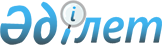 Об утверждении бюджета Волошинского сельского округа Есильского района Северо-Казахстанской области на 2021-2023 годыРешение маслихата Есильского района Северо-Казахстанской области от 8 января 2021 года № 58/391. Зарегистрировано Департаментом юстиции Северо-Казахстанской области 14 января 2021 года № 7013.
      Сноска. Вводится в действие с 01.01.2021 в соответствии с пунктом 7 настоящего решения.
      В соответствии со статьей 9-1, с пунктом 2 статьи 75 Бюджетного кодекса Республики Казахстан от 4 декабря 2008 года, с пунктом 2-7 статьи 6 Закона Республики Казахстан от 23 января 2001 года "О местном государственном управлении и самоуправлении в Республике Казахстан", маслихат Есильского района Северо-Казахстанской области РЕШИЛ:
      1. Утвердить бюджет Волошинского сельского округа Есильского района Северо-Казахстанской области на 2021-2023 годы согласно приложениям 1, 2, 3 соответственно, в том числе на 2021 год в следующих объемах:
      1) доходы - 39 445,2 тысяч тенге:
      налоговые поступления – 4 165 тысяч тенге;
      неналоговые поступления - 0 тысяч тенге;
      поступления от продажи основного капитала - 0 тысяч тенге;
      поступления трансфертов - 35 280,2тысяч тенге;
      2) затраты - 42 562 тысяч тенге;
      3) чистое бюджетное кредитование - 0 тысяч тенге:
      бюджетные кредиты – 0 тысяч тенге;
      погашение бюджетных кредитов - 0 тысяч тенге;
      4) сальдо по операциям с финансовыми активами - 0 тысяч тенге:
      приобретение финансовых активов - 0 тысяч тенге;
      поступления от продажи финансовых активов государства - 0 тысяч тенге;
      5) дефицит (профицит) бюджета - - 3 116,8 тысяч тенге;
      6) финансирование дефицита (использование профицита) бюджета – 3 116,8 тысяч тенге:
      поступление займов - 0 тысяч тенге;
      погашение займов - 0 тысяч тенге;
      используемые остатки бюджетных средств – 3 116,8 тысяч тенге.
      Сноска. Пункт 1 в редакции решения маслихата Есильского района СевероКазахстанской области от 21.04.2021 № 6/46 (вводится в действие с 01.01.2021); от 29.11.2021 № 13/115 (вводится в действие с 01.01.2021).


      1-1. Предусмотреть в бюджете Волошинского сельского округа расходы за счет свободных остатков средств, сложившихся на начало финансового года в сумме 3 116,8 тысяч тенге, согласно приложению 4.
      Сноска. Решение дополнено пунктом 1-1 в соответствии с решением маслихата Есильского района Северо-Казахстанской области от 21.04.2021 № 6/46 (вводится в действие с 01.01.2021).


      2. Установить, что доходы бюджета Волошинского сельского округа на 2021 год формируются в соответствии со статьей 52-1 Бюджетного кодекса Республики Казахстан от 4 декабря 2008 года.
      3. Предусмотреть на 2021 год объемы бюджетных субвенций, из районного бюджета бюджету Волошинского сельского округа в сумме 13 748 тысяч тенге.
      4. Предусмотреть в бюджете Волошинского сельского округа Есильского района Северо-Казахстанской области на 2021 год объемы целевых текущих трансфертов выделенных из областного бюджета, в том числе:
      на текущий ремонт уличного освещения села Волошинка;
      на текущий ремонт уличного освещения села Ивано-Петровка;
      на повышение заработной платы государственных служащих местных исполнительных органов.
      Распределение указанных целевых текущих трансфертов из областного бюджета определяется решением акима Волошинского сельского округа Есильского района Северо-Казахстанской области "О реализации решения маслихата Есильского района Северо-Казахстанской области "Об утверждении бюджета Волошинского сельского округа Есильского района Северо-Казахстанской области на 2021-2023 годы.
      Сноска. Пункт 4 в редакции решения маслихата Есильского района Северо-Казахстанской области от 29.11.2021 № 13/115 (вводится в действие с 01.01.2021).


      5. Предусмотреть в бюджете Волошинского сельского округа Есильского района Северо-Казахстанской области на 2021 год объемы целевых текущих трансфертов выделенных из районного бюджета, в том числе:
      на ликвидацию несанкционированных свалок в селах сельского округа;
      на реализацию решения вопросов обустройства села Волошинка в рамках Государственной программы развитие регионов до 2025 года;
      на повышение заработной платы государственных служащих местных исполнительных органов.
      Распределение указанных целевых текущих трансфертов из районного бюджета определяется решением акима Волошинского сельского округа Есильского района Северо-Казахстанской области "О реализации решения маслихата Есильского района Северо-Казахстанской области "Об утверждении бюджета Волошинского сельского округа Есильского района Северо-Казахстанской области на 2021-2023 годы.
      Сноска. Пункт 5 в редакции решения маслихата Есильского района Северо-Казахстанской области от 29.11.2021 № 13/115 (вводится в действие с 01.01.2021).


      6. Установить расходы на 2021-2023 годы по Волошинского сельскому округу согласно приложениям 1, 2, 3.
      7. Настоящее решение вводится в действие с 1 января 2021 года. Бюджет Волошинского сельского округа Есильского района Северо-Казахстанской области на 2021 год
      Сноска. Приложение 1 в редакции решения маслихата Есильского района Северо-Казахстанской области от 21.04.2021 № 6/46 (вводится в действие с 01.01.2021); от 29.11.2021 № 13/115 (вводится в действие с 01.01.2021). Бюджет Волошинского сельского округа Есильского района Северо-Казахстанской области на 2022 год Бюджет Волошинского сельского округа Есильского района Северо-Казахстанской области на 2023 год Направление свободных остатков бюджетных средств сложившихся на 1 января 2021 года
      Сноска. Решение дополнено приложением 4 в соответствии с решением маслихата Есильского района Северо-Казахстанской области от 21.04.2021 № 6/46 (вводится в действие с 01.01.2021).
					© 2012. РГП на ПХВ «Институт законодательства и правовой информации Республики Казахстан» Министерства юстиции Республики Казахстан
				
      Председатель сессии маслихата Есильского районаСеверо-Казахстанской области 

К. Абулгазин

      Секретарь маслихата Есильского районаСеверо-Казахстанской области 

А. Бектасова
Приложение 1к решению маслихатаЕсильского районаСеверо-Казахстанской областиот 8 января 2021 года№ 58/391
Категория
Класс
подкласс
Наименование
Сумма (тысяч тенге)
1) Доходы
39 445,2
1
Налоговые поступления
4 165
04
Налоги на собственность
4 165
1
Налог на имущество
15
3
Земельный налог
226
4
Налог на транспортные средства
3 924
4
Поступление трансфертов
35 280,2
02
Трансферты из вышестоящих органов государственного управления
35 280,2
3
Трансферты из районного (города областного значения) бюджета
35 280,2
Функциональная группа
Администратор бюджетных программ
Программа
Наименование
Сумма (тысяч тенге)
2) Затраты
42 562
01
Государственные услуги общего характера
16 417
124
Аппарат акима города районного значения, села, поселка, сельского округа
16 417
001
Услуги по обеспечению деятельности акима города районного значения, села, поселка, сельского округа
16 417
07
Жилищно-коммунальное хозяйство
7 329
124
Аппарат акима города районного значения, села, поселка, сельского округа
7 329
008
Освещение улиц в населенных пунктах
4 829
009
Обеспечение санитарии населенных пунктов
2 500
12
Транспорт и коммуникации
1 500
124
Аппарат акима города районного значения, села, поселка, сельского округа
1 500
013
Обеспечение функционирования автомобильных дорог в городах районного значения, селах, поселках, сельских округах
1 500
13
Прочие
14 199,2
124
Аппарат акима города районного значения, села, поселка, сельского округа
14 199,2
040
Реализация мероприятий для решения вопросов обустройства населенных пунктов в реализацию мер по содействию экономическому развитию регионов в рамках Государственной программы развития регионов до 2025 года
14 199,2
15
Трансферты
3 116,8
124
Аппарат акима города районного значения, села, поселка, сельского округа
3 116,8
051
Целевые текущие трансферты из нижестоящего бюджета на компенсацию потерь вышестоящего бюджета в связи с изменением законодательства
3 116,8
3)Чистое бюджетное кредитование
0
Бюджетные кредиты
0
Погашение бюджетных кредитов
0
4) Сальдо по операциям с финансовыми активами
0
Приобретение финансовых активов
0
Поступления от продажи финансовых активов государства
0
5) Дефицит (профицит) бюджета
- 3 116,8
6) Финансирование дефицита (использование профицита) бюджета
3 116,8
7
Поступления займов
0
16
Погашение займов
0
Категория
Класс
подкласс
Наименование
Сумма (тысяч тенге)
8
Используемые остатки бюджетных средств
3 116,8
01
Остатки бюджетных средств
3 116,8
1
Свободные остатки бюджетных средств
3 116,8Приложение 2к решению маслихатаЕсильского районаСеверо-Казахстанской областиот 8 января 2021 года№ 58/391
Категория
Класс
подкласс
Наименование
Сумма (тысяч тенге) 2022 год
1) Доходы
14 894
1
Налоговые поступления
4 243
04
Налоги на собственность
4 243
1
Налог на имущество
16
3
Земельный налог
752
4
Налог на транспортные средства
3 475
4
Поступление трансфертов
10 651
02
Трансферты из вышестоящих органов государственного управления
10 651
3
Трансферты из районного (города областного значения) бюджета
10 651
Функциональная группа
Администратор бюджетных программ
Программа
Наименование
Сумма (тысяч тенге) 2022 год
2) Затраты
14 894
01
Государственные услуги общего характера
13 775
124
Аппарат акима города районного значения, села, поселка, сельского округа
13 775
001
Услуги по обеспечению деятельности акима города районного значения, села, поселка, сельского округа
13 775
07
Жилищно-коммунальное хозяйство
789
124
Аппарат акима города районного значения, села, поселка, сельского округа
789
008
Освещение улиц в населенных пунктах
514
009
Обеспечение санитарии населенных пунктов
275
12
Транспорт и коммуникации
330
124
Аппарат акима города районного значения, села, поселка, сельского округа
330
013
Обеспечение функционирования автомобильных дорог в городах районного значения, селах, поселках, сельских округах
330
3) Чистое бюджетное кредитование
Бюджетные кредиты
0
Погашение бюджетных кредитов
0
4) Сальдо по операциям с финансовыми активами
0
Приобретение финансовых активов
0
Поступления от продажи финансовых активов государства
0
5) Дефицит (профицит) бюджета
0
6) Финансирование дефицита (использование профицита) бюджета
0
7
Поступления займов
0
16
Погашение займов
0
Категория
Класс
подкласс
Наименование
Сумма (тысяч тенге) 2022 год
8
Используемые остатки бюджетных средств
0
01
Остатки бюджетных средств
0
1
Свободные остатки бюджетных средств
0Приложение 3к решению маслихатаЕсильского районаСеверо-Казахстанской областиот 8 января 2021 года№ 58/391
Категория
Класс
подкласс
Наименование
Сумма (тысяч тенге) 2023 год
1) Доходы
15 426
1
Налоговые поступления
4 388
04
Налоги на собственность
4 388
1
Налог на имущество
16
3
Земельный налог
752
4
Налог на транспортные средства
3 620
4
Поступление трансфертов
11 038
02
Трансферты из вышестоящих органов государственного управления
11 038
3
Трансферты из районного (города областного значения) бюджета
11 038
Функциональная группа
Администратор бюджетных программ
Программа
Наименование
Сумма (тысяч тенге) 2023 год
2) Затраты
15 426
01
Государственные услуги общего характера
14 051
124
Аппарат акима города районного значения, села, поселка, сельского округа
14 051
001
Услуги по обеспечению деятельности акима города районного значения, села, поселка, сельского округа
14 051
07
Жилищно-коммунальное хозяйство
828
124
Аппарат акима города районного значения, села, поселка, сельского округа
828
008
Освещение улиц в населенных пунктах
539
009
 Обеспечение санитарии населенных пунктов
289
12
Транспорт и коммуникации
547
124
Аппарат акима города районного значения, села, поселка, сельского округа
547
013
Обеспечение функционирования автомобильных дорог в городах районного значения, селах, поселках, сельских округах
547
3) Чистое бюджетное кредитование
Бюджетные кредиты
0
Погашение бюджетных кредитов
0
4) Сальдо по операциям с финансовыми активами
0
Приобретение финансовых активов
0
Поступления от продажи финансовых активов государства
0
5) Дефицит (профицит) бюджета
0
6) Финансирование дефицита (использование профицита) бюджета
0
7
Поступления займов
0
16
Погашение займов
0
Категория
Класс
подкласс
Наименование
Сумма (тысяч тенге) 2023 год
8
Используемые остатки бюджетных средств
0
01
Остатки бюджетных средств
0
1
Свободные остатки бюджетных средств
0Приложение 4к решению маслихатаЕсильского районаСеверо-Казахстанской областиот 8 января 2021 года№ 58/391
Функциональная группа
Администратор бюджетных программ
программа
Наименование
Сумма (тысяч тенге) 
15
Трансферты
3 116,8
124
Аппарат акима города районного значения, села, поселка, сельского округа
3 116,8
051
Целевые текущие трансферты из нижестоящего бюджета на компенсацию потерь вышестоящего бюджета в связи с изменение законодательства
3 116,8
Всего:
3 116,8